MAGYAR  BOWLING és TEKE SZÖVETSÉG 
TEKE SZAKÁGI SZÖVETSÉG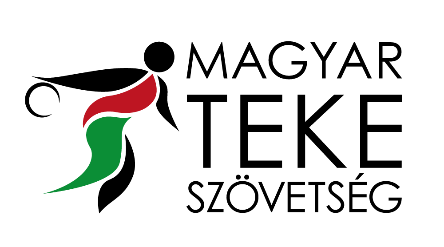 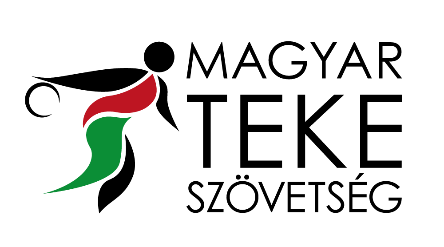 H-1146 Budapest, Istvánmezei út 1-3. 	   (36-1) 460 6805Adószám: 18170366  - 2 – 42  teke@tekesport.huBankszámlaszám: 11714006 - 20422347    www.tekesport.huVERSENYRENDEZÉSI SZÁNDÉKNYILATKOZAT 2023 - 2024. ÉVBeküldési határidő: 2023.09.29. 12:00 óraEgyesület neve:	________________________________________________________	Egyesület címe:	_______________________________________________________________________________________________________________________________Kapcsolattartó neve:		______________________________________________Kapcsolattartó neve:		______________________________________________________________________________________________________________________Kapcsolattartó telefonszáma:	______________________________________________ Kapcsolattartó e-mail címe:	______________________________________________A megpályázott verseny: (a megfelelő jelölendő!)Országos Serdülő Fiú Egyéni, Sprint és Összetett Döntő    	               2023. december 16 – 17.Kelet-Magyarország Serdülő Fiú Egyéni Döntő						2023. december 02.Nyugat-Magyarország Serdülő Fiú Egyéni Döntő						2023. december 02.Országos Ifjúsági Fiú Egyéni, Sprint és Összetett Döntő                      2023. december 16 – 17.Kelet-Magyarország Ifjúsági Fiú Egyéni Döntő						2023. december 02.Nyugat-Magyarország Ifjúsági Fiú Egyéni Döntő2023. december 02.						Országos Serdülő & Ifjúsági Lány Egyéni, Sprint és Összetett Döntő                      2023. december 16 – 17.Kelet-Magyarország Serdülő & Ifjúsági Lány Egyéni Döntő				2023. december 02.Nyugat-Magyarország Serdülő & Ifjúsági Lány Egyéni Döntő2023. december 02.						Országos Senior Igazolt Férfi & Női Egyéni Döntő		            		2023. december 16 – 17. (dec. 16. Férfi kat. – dec. 17. Női kat.)			Országos Senior Amatőr Férfi & Női Egyéni Döntő2023. december 16 – 17. (dec. 16. Férfi kat. – dec. 17. Női kat.)			Kelet-Magyarország Senior Igazolt Férfi & Női Egyéni Döntő		            	2023. december 02 – 03. (dec. 02. Férfi kat. – dec. 03. Női kat.)			Nyugat-Magyarország Senior Amatőr Férfi & Női Egyéni Döntő2023. december 02 – 03. (dec. 02. Férfi kat. – dec. 03. Női kat.)					A megpályázott verseny: (a megfelelő jelölendő!)Országos Felnőtt Férfi Egyéni, Sprint és Összetett Döntő    	               2024. április 27 - 28.Kelet-Magyarország Felnőtt Férfi Egyéni Döntő						2024. április 13.Nyugat-Magyarország Felnőtt Férfi Egyéni Döntő					2024. április 13.Országos Felnőtt Női Egyéni, Sprint és Összetett Döntő                      2024. április 27 - 28.Kelet-Magyarország Felnőtt Női Egyéni Döntő						2024. április 13.Nyugat-Magyarország Felnőtt Női Egyéni Döntő2024. április 13.						Verseny helyszíne, címe:	________________________________________________________________________________________________		 Pályasávok száma: ______Állító automata típusa:___________________	Pályatest típusa: __________________Bábu típusa:___________________________ 	Golyó típusa: _____________________A pályán:Internetkapcsolat rendelkezésre áll-e?			IGEN			NEMSzámítógép rendelkezésre áll-e?				IGEN			NEMÉlő videó közvetítést tud-e biztosítani? 			IGEN			NEMSzállásajánlatok:Szálláshely neve:_________________________________ címe: ____________________________________________________________________________________________Szálláshely neve:_________________________________ címe: ____________________________________________________________________________________________Szálláshely neve:_________________________________ címe: ____________________________________________________________________________________________A rendezvényen vállalom, hogy a magyar zászló elhelyezésre kerül, valamint az eredményhirdetésen dobogó felépítésre kerül és a himnusz elhangzik.PH.____________________________                Képviselő aláírásaDátum:_______________________Budapest, 2023. 09. 04.MATESZ Versenybizottsága